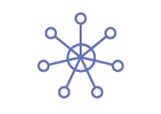 Massachusetts ABE Teacher’s License: MTEL Preparation ResourcesThe following units of measures will help you prepare forSubarea III: Mathematics of the ABE MTEL.US Length MeasuresThe following facts will help you convert units of length:1 foot (ft) = 12 inches (in)1 yard (yd) = 3 ft1 mile (mi) = 5280 ft (Note: This is generally the most unfamiliar fact.)Tip: These units of length are all linear measures because they measure distance in one direction (i.e., on a line). You cannot use them to convert square (Area) or cubic (Volume) measures without modifying them.US Liquid Volume MeasuresThe following facts will help you convert units of liquid volume:1 cup (c) = 8 fluid ounces (fl oz)1 pint (pt) = 2 c1 quart (qt) = 2 pt1 gallon (gal) = 4 qtUS Weight MeasuresThe following facts will help you convert units of weight:1 pound (lb) = 16 ounces (oz)1 ton (t) = 2000 lbTime MeasuresThe following facts will help you convert units of time:1 minute (min) = 60 seconds (sec)1 hour (hr) = 60 minutes (min)1 day  = 24 hr1 week = 7 days1 year = 12 months = 365 daysMetric SystemTip:  It’s easier to convert units in the metric system than in the U.S. measurement system. You simply need to move the decimal point the appropriate number of decimal places.To convert to smaller units move the decimal point right →← To convert to larger units move the decimal point leftArea FormulasPerimeter and Circumference FormulasVolume FormulasCoordinate GeometryThe slope of a line is a measure of its steepness. Slope is calculated as "rise over run" (change in y divided by change in x).Distance between points = √[(x2 − x1)2 + (y2 − y1)2] Slope of a line = (y2 − y1)/(x2 − x1) when (x1, y1) and (x2, y2) are two points on a line.Slope of a horizontal line is 0; vertical line has no slope.All lines with the same slope are parallel.Slope-intercept form of a line (where m is the slope and b is the y-intercept)
y = mx + bPythagorean Relationship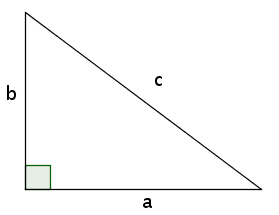 a2 + b2 = c2a and b are legs and c the hypotenuse of a right triangle.Measures of Central TendencyMean = (x1 + x2 + ... xn) / n (where the x's are values for which a mean is desired, and n is the total number of values for x.)Median = the middle value of an odd number of ordered scores, and halfway between the middle values of an even number of ordered scores.Mode = greatest frequencyRange = largest - smallestTry your knowledge!Find the mean, median, mode, and range for the following series of numbers; see the correct answers at the end of the page.2, 2, 3, 4, 4, 7, 7, 7, 9Distance = rate × timeCostTotal cost = (number of units) × (price per unit)Interest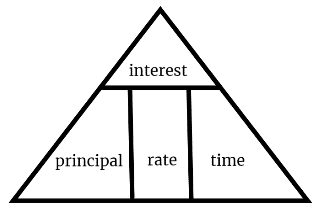 Interest = principal × rate × timeKnowledge Check Answers: 	Mean =5	Median =4	Mode =7	Range = 2 - 9kilo-
1000hecto-
100deka-
10meter
gram
literdeci-
1/10centi-
1/100milli-
1/1000squareArea = side2rectangleArea = length × widthparallelogramArea = base × heighttriangleArea = ½ × base × heighttrapezoidArea = ½ × (base1 + base2) × heightcircleArea = π × radius2 ;   π is approximately 3.14squareArea = side2rectanglePerimeter = 2 × length + 2 × widthtrianglePerimeter = side1 + side2 +side3circleCircumference= π × diametercubeVolume = edge3rectangular containerVolume = length × width × heightsquare pyramidVolume = ⅓ × (base edge)2 × heightcylinderVolume = π × radius2 × heightconeVolume = ⅓ × π × radius2 × height